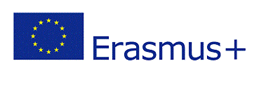 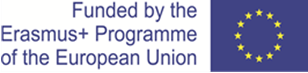 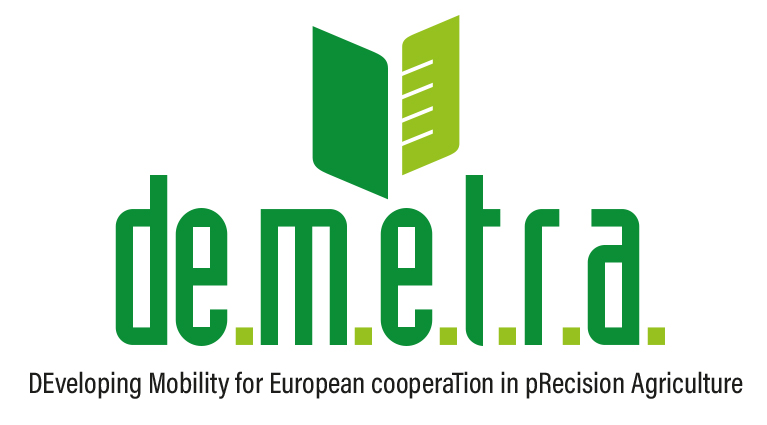 ISIS Leopoldo II di Lorenapromuove nell’ambito del Programma Erasmus+Ambito VET – Invito a presentare proposte 2020IL PROGETTO n° 2020-1-IT01-KA102-008125Codice CUP: I56J20000220006CON DESTINAZIONI: MALTAIL PROGETTO “DE.M.E.T.R.A. – DEveloping Mobility for European cooperaTion in pRecision Agriculture”Con il presente Bando di selezione si assegnano n. 11 borse di mobilità, di cui: - n. 6 Borse di Mobilità per MALTA CON PARTENZA NEL PERIODO: - n. 5 Borse di Mobilità per MALTA CON PARTENZA NEL PERIODO: Le ulteriori Borse previste dal progetto saranno assegnate con bandi del tutto similari, pubblicati successivamente.CHI PUÒ PARTECIPARE?Potranno presentare domanda di partecipazione al progetto D.E.M.E.T.R.A. i giovani diplomati negli a.s. 2020 – 2021 che siano rispondenti ai seguenti requisiti di ammissione alla data di pubblicazione del bando: Per i neodiplomati: residenza nella regione Toscana;il conseguimento del titolo di studio negli indirizzi Agraria, Agroalimentare e/o Agroindustria entro i 12 mesi anteriori la mobilità; aver raggiunto la maggiore età; essere a conoscenza della lingua straniera in uso nel Paese di destinazione di livello B1 (anche non certificato);non essere iscritti a nessun altro corso di studio a livello universitario e godere dello status di inoccupati;non usufruire, nel periodo di tirocinio, di altri finanziamenti erogati dall’Unione europea.COME PRESENTARE LA DOMANDA DI PARTECIPAZIONE?Per candidarsi al progetto sarà obbligatorio compilare la seguente documentazione: ALLEGATO A – domanda di partecipazione;ALLEGATO B - Curriculum vitae, redatto utilizzando il format predisposto nella modulistica allegata al Bando, completo di foto del candidato e di lettera motivazionale, in italiano e nella lingua di referenza (inglese per le destinazioni Malta – Regno Unito; spagnolo per la destinazione Spagna; francese per la destinazione Francia);  copia di eventuali certificazioni linguistiche e attestati posseduti (linguistici e non);copia di un documento di identità in corso di validità e tessera sanitaria. Tutta la documentazione suindicata dovrà essere inviata, come allegato in formato PDF, ed impiegando i format appositamente predisposti, esclusivamente tramite mail al seguente indirizzo di posta elettronica: info@erasmusdemetra.eu. L’intera documentazione è reperibile sul sito di progetto www.erasmusdemetra.eu alla pagina dedicata al progetto. Le candidature potranno essere inviate a partire dal 01/02/2022 e dovranno pervenire entro: il 26/02/2022 PER COLORO CHE SI CANDIDERANNO PER LA DESTINAZIONE MALTA (I FLUSSO – PARTENZA MARZO)Il 26/03/2022 PER COLORO CHE SI CANDIDERANNO PER LA DESTINAZIONE MALTA (II FLUSSO – PARTENZA APRILE)L’oggetto della mail dovrà contenere la seguente dicitura: Candidatura progetto DEMETRA “PAESE”– “COGNOME E NOME” E NUMERO FLUSSO (I OPPURE II).E’ OBBLIGATORIO INSERIRE IL PAESE PER IL QUALE CI SI CANDIDA NELL’OGGETTO DELL’EMAIL. Tutte le candidature pervenute oltre il termine previsto o in maniera difforme/incompleta da quanto indicato non saranno considerate ammissibili.IL PROCESSO DI SELEZIONELa selezione dei tirocinanti verrà effettuata da un’apposita Commissione esaminatrice nominata dall’Istituto Statale d’Istruzione Superiore “Leopoldo II di Lorena” di cui sarà data evidenza pubblica tramite il sito web www.erasmusdemetra.eu, la quale, per l’ammissione alle procedure di selezione, verificherà il rispetto dei requisiti minimi richiesti e la formalità della candidatura. I candidati ammissibili saranno convocati per le prove di selezione con apposito annuncio sul sito interamente dedicato al progetto www.erasmusdemetra.eu.  Le prove di selezione consisteranno in due distinti colloqui orali per la verifica dei seguenti aspetti:competenze linguistiche possedute;l’interesse del candidato a partecipare al progetto, le attitudini e le aspirazioni relative all’ambito di attività del tirocinio proposto, capacità comunicative-relazionali ed adattive di cui il candidato è portatore per affrontare in maniera consapevole un’esperienza di mobilità di medio-lungo periodo all’estero; Terminate le procedure di selezione, la Commissione provvederà a compilare la graduatoria finale di punteggio dei candidati, evidenziando quelli utilmente selezionati nell’ambito dei posti disponibili.La formulazione della graduatoria deriverà dalla compilazione della seguente griglia di valutazione:Verrà dichiarato idoneo, mediante la pubblicazione della graduatoria sui siti internet degli Istituti coinvolti, chi otterrà una valutazione minima di 30/50.La graduatoria definitiva dei partecipanti al progetto di mobilità, congiuntamente alle informazioni circa il termine e le modalità entro i quali i candidati potranno prendere visione della documentazione per l’accettazione del tirocinio verrà pubblicata sul sito www.erasmusdemetra.eu.   Nel caso di disponibilità di posti derivanti da rinunce, si provvederà allo scorrimento della graduatoria.Tutti i dati personali trasmessi dai candidati con la domanda di partecipazione alla selezione, ai sensi del D.Lgs.196/2003, saranno trattati esclusivamente per le finalità di gestione della presente procedura e degli eventuali procedimenti di assegnazione delle borse di tirocinio all’estero.CONTRIBUTO ALLA MOBILITÀL’Istituto Statale d’Istruzione Superiore “Leopoldo II di Lorena”, in qualità di ente proponente, gestisce la borsa di mobilità in nome e per conto del beneficiario. In forza di tale sistema di gestione, infatti, l’Istituto Statale d’Istruzione Superiore “Leopoldo II di Lorena”, si fa carico, anche mediante il partenariato, dell’erogazione dei seguenti servizi:amministrazione e gestione del progetto;individuazione del tirocinio e dell’organizzazione ospitante, sulla base del profilo del candidato, compatibilmente con i settori di tirocinio previsti;preparazione linguistica tramite la piattaforma Europea OLS, culturale e pedagogica dei tirocinanti da effettuarsi prima della partenza. La partecipazione alla preparazione è obbligatoria, pena la decadenza automatica dall’ammissione al progetto;viaggio aereo di andata e ritorno verso la destinazione del tirocinio;copertura assicurativa (responsabilità civile e infortuni sul lavoro) per tutta la durata del soggiorno all’estero;alloggio: in base alla prassi seguita dall’ente di accoglienza partner del progetto, la sistemazione è in appartamento condiviso (in camera doppia o tripla), con altri partecipanti o sistemazione in famiglie ospitanti con trattamento full board (colazione, pranzo a sacco, cena). Tutti gli alloggi sono forniti di cucina;per la destinazione MALTA, l’Istituto Statale d’Istruzione Superiore “Leopoldo II di Lorena”, riconoscerà ad ogni partecipante per il quale è prevista la sistemazione in appartamenti condivisi un pocket money pari ad euro 750,00, quale contributo alle spese di vitto e trasporti locali; tutoraggio e monitoraggio professionale, logistico e organizzativo per tutta la durata del soggiorno all’estero;rilascio certificazione e attestati. Si precisa che i certificati e gli attestati previsti saranno rilasciati esclusivamente nel caso in cui la fase di tirocinio all’estero sia portata a termine e sia consegnata tutta la documentazione richiesta all’Istituto Statale d’Istruzione Superiore “Leopoldo II di Lorena”,N.B. I tirocini Erasmus+ non sono retribuiti.RINUNCIA O RIENTRO ANTICIPATORinuncia alla partecipazione al progetto prima della partenza: una volta effettuata la contrattualizzazione, in caso di rinuncia prima della partenza, ove il Consorzio abbia già provveduto a sostenere spese in nome e per conto del beneficiario (ad es. acquisto biglietto aereo, emissione di polizza assicurativa, ecc.), questi sarà obbligato a rimborsare le eventuali spese o penali sostenute dall’Istituto Statale d’Istruzione Superiore “Leopoldo II di Lorena”,e/o dai partner. RIENTRO ANTICIPATO: in caso di interruzione del soggiorno prima della data prevista di conclusione del progetto, l’Istituto Statale d’Istruzione Superiore “Leopoldo II di Lorena”, potrà richiedere al beneficiario la restituzione delle somme già anticipate per il periodo di tirocinio non effettuato e quindi non riconosciute dall’Agenzia Nazionale.INFORMAZIONIPer ulteriori informazioni sul progetto è possibile scrivere al seguente indirizzo mail: info@erasmusdemetra.eu.Il presente progetto ècofinanziato dal Contributo dell’Unione Europea*Il contenuto del presente progetto non rispecchia necessariamente la posizione dell’Unione Europea o dell’Agenzia Nazionale e non li rende in alcun modo responsabili.** Fondazione Emblema si riserva la possibilità di variare le date di partenza, in quanto subordinate al ricevimento del finanziamento da parte dell’Agenzia Nazionale.L’Istituto Statale d’Istruzione Superiore “Leopoldo II di Lorena” è nato a seguito della DGRT n°40 del gennaio 2011 in materia di programmazione della rete scolastica e al dimensionamento delle Istituzioni scolastiche autonome, si è costituita con la fusione di due Scuole che possiedono una grande tradizione in ambito pedagogico e didattico e che, da sempre, rivolgono attenzione alle richieste del territorio: l’I.S.I.T.P. “Leopoldo II di Lorena” e l’I.P.S. “Luigi Einaudi”. L’attuale offerta formativa si articola in: - Istruzione Tecnica Settore Tecnologico; - Istruzione Professionale Settore Servizi; - Percorsi leFP in Sussidarietà complementare. L’I.S.I.S. “Leopoldo II di Lorena”, attraverso la propria offerta formativa, ampia e articolata, trova una matrice comune in due principi fondamentali per la moderna società della conoscenza: il forte legame con il territorio e quindi con l’ambiente e l’orientamento inteso come processo continuo. Il Consorzio Nazionale del progetto è costituito dai seguenti membri:Istituto Statale Istruzione Superiore "Angelo Vegni" PSAAABI B.C. De Franceschi - A.  PacinottiIstituto Omnicomprensivo A. Fanfani - A.M. CamaitiIstituto D'Istruzione Superiore Giotto Ulivi I.S. Carrara Nottolini BusdraghiLegacoop Agroalimentare ToscanaIl Consorzio intende realizzare un piano d’azione atto ad agire esattamente sui fabbisogni ed aree di miglioramento individuate. Si persegue dunque: migliorare l’occupabilità dei partecipanti, incentivando le prospettive di carriera in un settore in forte crescita, tanto a livello europeo quanto nazionale; rendere capaci i beneficiari di gestire la propria formazione e di investirla nella creazione di attività innovative nel settore agrario ed agroalimentare; fornire i territori coinvolti di competenze innovative utili allo sviluppo ed alla competitività del settore di riferimento; sostenere la modernizzazione dell’Offerta Formativa degli Istituti scolastici agrari toscani, in modo da formare futuri operatori del settore maggiormente qualificati ed in grado di apportare innovazione, crescita e rilancio del settore agricolo e rurale; supportare lo sviluppo di una qualifica congiunta VET a livello europeo.I DESTINATARI DEL PROGETTOIl progetto Erasmus+ “DE.M.E.T.R.A. – DEveloping Mobility for European cooperaTion in pRecision Agriculture” prevede la realizzazione di: una short mobility della durata di 32 giorni in favore di 80 studenti iscritti alle classi IV degli Istituti scolastici del Consorzio (20 in Regno Unito, 20 a Malta, 20 in Francia, 20 in Spagna) per potenziare le conoscenze digitali applicabili al campo del precision farming e implementare le proprie competenze trasversali; una long mobility della durata di 92 giorni in favore di 20 neodiplomati toscani degli a.s. 2019 – 2020 e 2020 - 2021 di Istituti ad indirizzo Agraria, Agroalimentare ed Agroindustria,dei percorsi in Agrario, Agroalimentare ed Agroindustria (5 in Regno Unito, 5 a Malta, 5 in Francia, 5 in Spagna), per arricchire la propria formazione tecnico-professionale attraverso la realizzazione di tirocini in aziende agrarie eccellenti nel campo dell’agricoltura di precisione. Tale esperienza di mobilità, consentirà agli Istituti scolastici coinvolti e alla Legacoop di intrattenere maggiori rapporti di collaborazione e confronto con aziende, Enti locali e regionali ai fini della condivisione di pratiche formative adeguate ad assicurare lo sviluppo economico-sociale del proprio contesto territoriale; riusciranno, pertanto, a porsi come validi interlocutori ai fini della definizione di un adeguato piano formativo che preveda la nascita di una specifica figura professionale, dotata di definite competenze, conoscenze ed abilità a cui attribuire adeguati punti di credito nel rispetto del sistema ECVET. La figura professionale nella quale si formeranno sarà la seguente: “Tecnico della gestione dei rapporti con la produzione agricola e con le fonti di innovazione” (EQF 3)Con il presente Bando di selezione è prevista l’assegnazione di n.11 Borse di Mobilità a 11 giovani neodiplomati degli a.s. 2020 - 2021 di Istituti ad indirizzo Agraria, Agroalimentare ed Agroindustria, dei percorsi in Agrario, Agroalimentare ed Agroindustria, così ripartite: - n. 6 Borse di Mobilità per MALTA CON PARTENZA NEL PERIODO: - n. 5 Borse di Mobilità per MALTA CON PARTENZA NEL PERIODO: * Le tempistiche previste sono indicative e potrebbero subire variazioni per motivi organizzativi.* Le tempistiche previste sono indicative e potrebbero subire variazioni per motivi organizzativi.REQUISITI E MODALITÀ DI PARTECIPAZIONE31/03/202230/06/202230/04/202230/07/2022CRITERIOPUNTEGGIO MASSIMOCompetenze e le esperienze pregresseMax. 10Colloquio conoscitivo-motivazionaleMax. 20Effettivo livello di conoscenza linguistica, con un massimo di 20 puntiMax. 20TOTMax. 50